Grupa „Biedronki”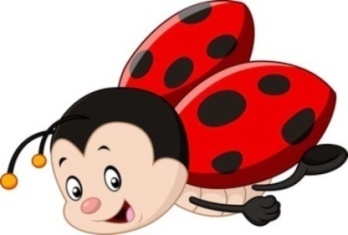 Marzec, tydzień IV            Temat tygodnia: Wiosenne sprzątanieCele/ umiejętności dzieci:- kalkowanie i kolorowanie obrazków- doskonalenie sprawności      grafomotorycznych oraz koordynacji wzrokowo-ruchowej,- poznanie litery ł, Ł drukowanej i pisanej, doskonalenie analizy sylabowej  i głoskowej wyrazów, - zabawa typu „O którym obrazku mówię?” - doskonalenie spostrzegawczości   i umiejętności opisu słownego, - rozpoznawanie i nazywanie części roślin, - rozwijanie zainteresowań przyrodniczych, - rozwijanie logicznego myślenia poprzez rozwiązywanie zagadek słownych,- prace plastyczne- doskonalenie techniki malowania farbami oraz kształtowanie   umiejętności rozplanowania pracy na kartce,- zabawy matematyczne- rozwijanie umiejętności określania stronności: prawa,  lewa oraz porównywanie liczebności, stosowanie pojęć: tyle samo, mniej o,  więcej o… 